Obecní úřad Zadní Chodov Vás srdečně zve na muzikál IAGO 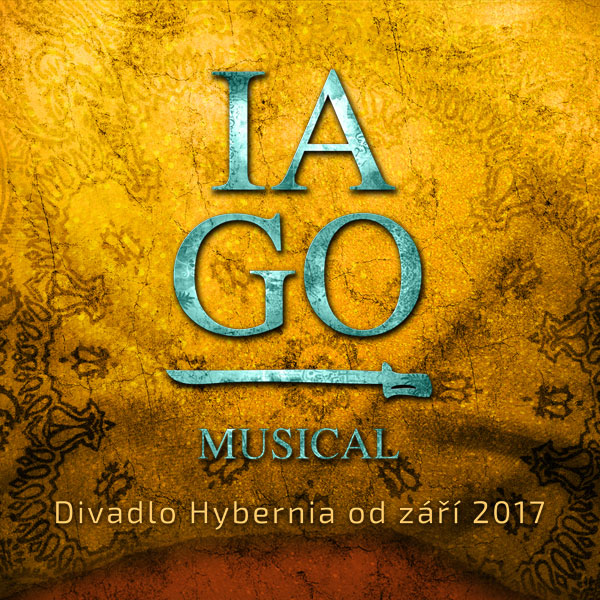 											Kdy:	28. října 2017 ve 14 hodin											Kde:	Praha divadlo Hybernia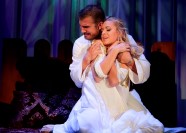 Předprodej vstupenek na OÚ									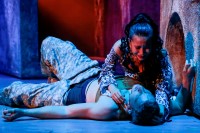 Cena vstupenky 450,-- Kč